天津港保税区管理委员会关于修订《天津港保税区气象灾害应急预案》的通知各有关单位：现将新修订的《天津港保税区气象灾害应急预案》印发给你们，请严格遵照执行。特此通知。                            2023年7月11日（此件主动公开）  天津港保税区气象灾害应急预案1 总则1.1 编制目的以习近平新时代中国特色社会主义思想为指导，认真贯彻落实习近平总书记关于气象工作的重要指示精神，建立健全分工明确、协同高效的气象灾害应急响应机制，有效防范和应对气象灾害事件，最大限度减轻或者避免气象灾害造成的人员伤亡、财产损失，促进区域经济建设和社会和谐发展。1.2 编制依据依据《中华人民共和国突发事件应对法》《中华人民共和国气象法》《人工影响天气管理条例》《气象灾害防御条例》《国家气象灾害应急预案》《气象灾害预警信号发布与传播办法》《天津市实施<中华人民共和国突发事件应对法>办法》《天津市气象条例》《天津市气象灾害防御条例》《天津市突发事件总体应急预案》《天津市气象灾害应急预案》《天津市滨海新区突发事件总体应急预案》《天津市滨海新区气象灾害应急预案》《天津港保税区突发事件总体应急预案》《天津港保税区法定机构新一轮聘期管理实施方案》等法律法规及规范性文件，结合本区实际，制定本预案。1.3 适用范围本预案是保税区应对气象灾害的专项应急预案，适用于保税区行政区范围内台风、暴雨、暴雪、寒潮（低温）、海上大风、陆地大风、沙尘暴、高温、干旱、雷电、雷雨大风、冰雹、霜冻、大雾、霾、道路结冰等气象灾害所造成的灾害防范和应对工作。水旱灾害、地质灾害、海洋灾害、森林火灾等灾害中因气象因素引发的次生、衍生灾害的处置，适用相关应急预案的规定。1.4 工作原则（1）坚持属地管理、分级负责的原则。加强保税区党委对气象防御工作的领导，始终把保护人民生命安全放在首位。在保税区党委、管委会指挥协调下，各职能部门落实行政领导负责制为核心的责任制和分级负责、上下联动的工作机制。（2）坚持依法规范、协调有序的原则。依照法律法规和相关职责，做好气象灾害防御工作。加强各有关部门的信息沟通和资源共享，建立协调配合机制，形成整体合力，保证气象灾害防御工作规范有序、运转协调。（3）坚持预防为主、科学高效的原则。坚持以防为主、防抗救相结合，实现从注重灾后救助向注重灾前预防转变，从应对单一灾种向综合减灾转变，从减少灾害损失向减轻灾害风险转变，提高气象灾害监测预警能力和防御标准。充分利用现代科技手段，做好各项应急准备，提高应急处置能力。2 组织体系及职责2.1 应急组织机构保税区气象灾害应急工作领导机构由保税区气象灾害专项应急指挥部（以下简称“专项应急指挥部”）、专项应急指挥部办公室（以下简称“专项应急办”）组成。专项应急指挥部总指挥由分管应急工作的副主任担任，副总指挥由管委会办公室主任、应急局局长、城环局局长担任。成员单位包括应急局、管委会办公室、党建部、发改局、商务局、财政局、规建局、城环局、社发局、群团部、临港综合办、文教局、海港管理局、物流区管理局、保税区消防救援支队、交警保税区大队、交警空港大队、交警新港路大队、环河北路派出所、航空路派出所、京门大道派出所、临港派出所、东沽派出所、高沙岭派出所和天保控股有限公司、临港投资控股有限公司、其他有关部门和单位（根据应急需要临时增加）。专项应急办设在应急局，办公室主任由应急局局长担任，办公室副主任由应急管理局分管副局长担任。承担专项应急指挥部日常管理工作。2.2 应急组织机构职责（1）专项应急指挥部职责在保税区党委、管委会的领导下，统一指挥保税区气象灾害防御工作；研究落实应对气象灾害的政策措施和指导意见；督促、检查、指导保税区气象灾害防御工作；组织召开保税区气象灾害防御工作会议；传达、部署滨海新区下达的气象灾害预警信息和气象灾害应急响应工作；结合上级政府和主管部门的工作安排和要求，组织制定保税区气象灾害防御专项工作规划、工作计划。（2）专项应急办职责承担专项应急指挥部日常工作；组织协调落实专项应急指挥部的各项工作部署；协调专项应急指挥部成员单位，指导、检查各行业领域的气象灾害应急准备与处置工作；接收、转发滨海新区气象灾害预警信息以及灾害响应工作部署；为保税区组织气象灾害防御工作提出对策建议；负责组织天津港保税区气象灾害应急预案编制修订工作；组织召开气象灾害应急联络员会议；负责保税区气象灾害应急处置情况和灾情数据的收集、上报工作；承担专项应急指挥部交办的其他工作。2.3 成员单位及应急职责（1）管委会办公室：负责协调空港、海港和航空物流区相关属地派出所开展治安保卫工作；协调对接滨海新区军事部组织指挥所属部队、民兵预备役部队参加抢险救灾。（2）应急局：承担专项应急办日常工作，组织修订天津港保税区气象灾害应急预案，组织、指导、监督、评估保税区气象灾害应急管理工作落实情况；接收、转发滨海新区气象灾害预警信息以及灾害响应工作部署；负责灾情统计及应急救灾物资分配、发放工作的指导、监督和管理；按照保税区党委、管委会和保税区应急委的要求，指挥调度各专业应急救援队伍，参与自然灾害类、事故灾难类突发事件应急救援工作；配合做好受灾害威胁人员转移工作，指导受灾人员生活救助保障。（3）社发局：负责组织协调本行业领域及各社区做好气象灾害防御工作；组织开展对因灾致伤人员的医疗救治和灾区疾病预防控制工作；负责组织对大型户外广告牌等高空构筑物防风安全进行监督检查，严防安全事故发生。（4）发改局：负责对接、协助滨海新区发改委、工信局做好区域相关工作。负责在灾害期间，协调本地电信企业，由相应的电信企业提供通讯保障工作；负责灾害期间供电保障，协调供电企业启动相关应急预案，加强对电力设施的抢修和维护，全力恢复和保障电网正常运行。（5）党建部：做好保税区气象灾害防御、救灾宣传工作，协调新闻媒体做好气象灾害防御工作的宣传报道，引导正面舆论宣传，及时通报、发布气象灾害事件应急处置工作进展情况。（6）商务局：负责组织协调本行业领域做好气象灾害防御工作；负责保证重要生活必需品的供应，加强市场监测与调控。（8）财政局：负责保税区气象灾害防御资金保障，按规定及时拨付资金并做好绩效评价。（9）城环局：负责组织、指导、推动保税区降雪除雪应对工作；负责组织指导行道树的防风修枝，及时清理影响交通的树木，组织因气象灾害造成园林绿地破坏后的恢复重建工作；负责保障燃气、供热等市政公用基础设施的正常运行，指导受损供热、供气等公共设施的抢修；负责组织开展水利工程安全检查和防洪排水调度；加强水利工程调度运行、监测和维护管理工作，指导做好因灾损毁水利工程的恢复重建；负责保障城市供水、排水等水务设施正常运行，指导受损供水、排水等水务设施的抢修；负责做好与气象灾害防御相关的环境污染防治工作。（10）规建局：负责组织、指挥、协调建设工地的气象灾害防御的落实和实施;组织指导危房解危和鉴定工作；指导帮助灾区开展灾后重建;保障城市公交客运的正常运行；督促道路运输企业做好气象灾害防御工作。（11）临港综合办：负责协调临港区域属地派出所开展治安保卫工作；负责配合做好临港码头企业的气象灾害防御组织协调工作；负责对接海事部门做好保税区范围内的气象灾害防御海上应急救援工作。（12）海港管理局：负责配合做好海港区域气象灾害防御工作。（13）物流区管理局：负责配合做好航空物流区域气象灾害防御工作。（14）群团部：负责协助督促公寓产权方检查职工公寓做好气象灾害防御工作。（15）保税区消防救援支队：根据气象灾害预报预警情况，负责重大气象灾害造成的以抢救人员生命为主的应急救援工作。（16）交警保税区大队、交警空港大队、交警新港路大队：负责车辆的指挥疏通，保障交通秩序和畅通，必要时对受气象灾害影响的范围区域周边道路的实施交通管制，禁止无关车辆进入危险区域，避免交通和安全事故的发生。（17）环河北路派出所、航空路派出所、京门大道派出所、临港派出所、东沽派出所、高沙岭派出所：负责气象灾害期间的安全保卫和社会治安工作。（18）大沽口海事局：负责辖区气象灾害期间水上通航秩序的维护工作；临港海上搜救分中心负责组织、协调、指挥辖区海上突发事件应急处置工作。（19）天保控股公司、临港控股公司：负责落实本系统所属企业（全资及控股企业）及资产的气象灾害防御工作；组织做好灾害发生期间，职责内管廊的安全保障工作；组织做好气象灾害应急救援电、气、热等能源保障。（20）天保能源公司、国网天津东丽供电公司、国网天津滨海供电公司：负责辖区供电设备的正常运行，配备足够的应急抢修队伍和物资，及时修复电力故障。（21）中国移动分公司、中国联通分公司、中国电信分公司：负责提供应急工作所需的通信资源；修复被破坏的通信设施；负责灾害事故应急处置现场的通信保障。其他未列入本预案的部门和单位，在职能范围内开展气象灾害防御工作，根据专项应急指挥部部署，为应急处置工作提供支持。3 预警机制3.1 预警信号3.1.1 预警信号分级根据《天津市气象灾害应急预案》、《天津市滨海新区气象灾害应急预案》的要求，保税区的气象灾害预警信号分级情况与天津市和滨海新区预警信号分级保持一致。按照气象灾害的严重程度、发展态势和可能造成的危害程度，综合预评估分析确定预警级别，将气象灾害预警信号分为一级、二级、三级、四级，分别用红色、橙色、黄色和蓝色标示，一级为最高级别。气象灾害预警信号分级标准详见附件1。（1）一级预警信号发布了台风、暴雨、暴雪、寒潮、陆地大风、海上大风、沙尘暴、高温、干旱、雷电、雷雨大风、冰雹、大雾、霾、道路结冰红色预警信号。（2）二级预警信号发布了台风、暴雨、暴雪、寒潮、陆地大风、海上大风、沙尘暴、高温、干旱、雷电、雷雨大风、冰雹、霜冻、大雾、霾、道路结冰橙色预警信号。（3）三级预警信号发布了台风、暴雨、暴雪、寒潮、陆地大风、海上大风、沙尘暴、高温、雷电、雷雨大风、霜冻、大雾、霾、道路结冰黄色预警信号。（4）四级预警信号发布了台风、暴雨、暴雪、寒潮、陆地大风、海上大风、雷雨大风、霜冻蓝色预警信号。3.2 预警信号接收与转发3.2.1 发布程序为落实滨海新区气象灾害预警信号发布遵循归口管理、统一发布、快速传播的原则，专项应急办接收到滨海新区发布的气象灾害预警信号后，立即向专项应急指挥部报告，并向有关部门转发、传达预警信息。3.2.2 发布途径专项应急指挥部各成员单位、气象灾害影响较大的重点企业（事业）单位要健全气象灾害应急工作机制，建立畅通、有效的内部预警信息发布与传播渠道，指定专人负责气象灾害预警信息的接收传递工作，通过网站、手机短信、电子显示屏、新媒体等方式进行传递，组织群众防灾避险，防范及控制灾难、事故发生。3.3 预警信号调整与解除专项应急办根据滨海新区调整发布的气象灾害预警信号级别并及时转发；当滨海新区发布气象灾害预警解除时，专项应急办及时转发预警解除信息。4 预警准备、信息报告与先期处置4.1 预警准备保税区管委会在滨海新区区委、区政府领导组织下，开展气象灾害防御知识宣传、应急联络、信息传递。保税区各有关单位要根据气象预报，密切关注天气变化及灾害发展趋势，有针对性地采取预防和控制措施，落实应急救援队伍和物资，做好启动应急响应的各项准备工作。4.2 信息报告保税区发生气象灾害灾情、险情后，事发单位应立即上报给专项应急办，专项应急指挥部迅速向滨海新区气象灾害应急（防御）指挥部报告。信息报告的内容主要包括：信息来源、时间、地点、事件性质、损害程度、已采取的措施、可能发展的趋势等。4.3 先期处置各有关部门、单位根据发布的气象灾害预报和预警信息，积极部署应对和开展先期处置，及时采取针对性的预控措施，做好气象灾害、气象衍生灾害的风险防范和应急准备工作，有效降低气象灾害风险、减少灾害损失。专项应急指挥部立即启动相关应急预案，组织本辖区有关部门、单位开展防灾、抗灾、救灾行动，确保基础设备设施正常运行，并及时向滨海新区政府和滨海新区气象灾害应急（防御）指挥部报告。事发单位、居委会及其他组织要立即开展宣传动员，组织群众自救互救，协助维护社会秩序，落实气象灾害应急处置工作的要求。5 应急响应5.1 响应分级保税区根据气象灾害的危害程度、影响范围和处置能力，按照滨海新区气象灾害应急预案，将处置工作分为三级响应。气象灾害预警信号与应急响应级别对应情况详见附件2。5.1.1 Ⅰ级响应接到滨海新区发布的台风、暴雨、暴雪、寒潮、陆地大风、海上大风、沙尘暴、干旱、大雾、道路结冰一级气象灾害预警信号或者滨海新区启动气象灾害Ⅰ级应急响应时；气象灾害后果已经或者将要造成人员特别重大伤亡、经济特别重大损失或特别重大危害。根据气象灾害程度和范围等，由专项应急办向专项应急指挥部报告，由分管应急工作的副主任同意，启动Ⅰ级应急响应。5.1.2 Ⅱ级响应接到滨海新区发布的台风、暴雨、暴雪、寒潮、陆地大风、海上大风、沙尘暴、干旱、大雾、道路结冰二级气象灾害预警信号或者滨海新区启动气象灾害Ⅱ级应急响应时；气象灾害后果已经或将要造成人员重大伤亡、经济重大损失或重大危害。根据气象灾害程度和范围等，由专项应急办向专项应急指挥部报告，由保税区应急管理局局长同意后，启动Ⅱ级应急响应。5.1.3 Ⅲ级响应接到滨海新区发布的发布雷电、雷雨大风、冰雹、高温、霜冻、霾各级预警信号，台风、暴雨、暴雪、寒潮、陆地大风、海上大风三级和四级气象灾害预警信号，沙尘暴、大雾、道路结冰三级预警信号。滨海新区气象灾害应急（防御）指挥部启动气象灾害Ⅲ级应急响应后，保税区启动Ⅲ级应急响应。5.2 分灾种响应当启动应急响应后，各部门、各单位要加强值守，密切监视灾情，针对不同气象灾害种类及其影响程度，积极采取应急响应措施和行动。气象灾害分灾种响应详见附件3。5.3 处置措施5.3.1 Ⅰ级响应（1）专项应急指挥部在保税区党委、管委会统一指挥下，指导各成员单位及相关部门开展应对工作，落实各项气象灾害防御措施。（2）专项应急指挥部各成员单位启动本单位气象灾害应急保障措施，根据各自应对气象灾害职责分工，迅速开展工作。（3）专项应急指挥部派出工作组赶赴受灾区域、单位指导防灾、救灾、救援工作，并调拨应急物资、材料、人力开展抢险、救援工作，组织基层单位和人员开展自救互救。（4）基层单位、企业落实好本单位、企业气象灾害防御措施，组织开展自救互救，维护社会稳定。（5）组织协调有关专家和应急队伍参与应急救援。（6）做好灾情统计和灾情信息上报。（7）应急响应结束后，专项应急指挥部及时向滨海新区气指办报送应急工作情况。5.3.2 Ⅱ级响应（1）专项应急指挥部在保税区党委、管委会统一指挥下，指导各成员单位和相关部门开展应对工作，落实各项气象灾害防御措施。（2）专项应急指挥部各成员单位启动本单位气象灾害应急保障措施，根据各自应对气象灾害职责分工，迅速开展工作。（3）基层单位、企业落实好本单位、企业气象灾害防御措施，组织开展自救互救，维护社会稳定。（4）组织协调有关专家和应急队伍参与应急救援。（5）做好灾情统计和灾情信息上报。（6）应急响应结束后，专项应急指挥部及时向滨海新区气指办报送应急工作情况。5.3.3 Ⅲ级响应（1）专项应急指挥部相关成员单位加强值守，及时启动本单位气象灾害应急保障措施，密切监视灾情发展变化，按照职责分工迅速开展工作。（2）基层单位、企业落实好本单位、企业气象灾害防御措施，组织开展自救互救，维护社会稳定。（3）事发单位协助管委会有关部门做好气象灾害应急处置工作。（4）做好灾情统计和灾情信息上报。（5）应急响应结束后，专项应急指挥部及时向滨海新区气指办报送应急工作情况。5.4 现场处置气象灾害现场应急处置由专项应急指挥部成员单位和有关部门依照职责参与应急处置工作，包括：组织营救、救治伤员、疏散撤离和妥善安置受到威胁的人员，及时上报灾情和人员伤亡情况，分配救援任务，协调各级各类救援队伍的行动，查明并及时组织力量消除次生、衍生灾害，组织公共设施抢修和援助物资的接收与分配。根据气象灾害严重程度和发展态势，专项应急指挥部视情况驻现场开展应急处置指挥工作。5.5 社会动员根据气象灾害的危险程度、波及范围、人员伤亡等情况和应对工作需要，可动员企事业单位、社会团体、基层群众自治组织和其他力量，做好灾害防御、紧急救援、自救互救、秩序维护、后勤保障、医疗救助、卫生防疫、恢复重建、心理疏导等处置工作。气象灾害影响加重，气象灾害响应升级，或者发生次生或衍生事故，已经采取的应急措施不足以控制事态发展，专项应急指挥部应广泛组织各方力量参加灾害防御及应急处置。5.6 新闻报道与公布党建部配合上级宣传部门做好新闻报道、信息发布。信息公布应当及时、准确、客观、全面。信息公布内容主要包括气象灾害种类及其次生、衍生灾害的监测和预警，因灾伤亡人员、经济损失、救援情况等。5.7 响应调整5.7.1 响应升级当气象灾害预警信号级别升高，或气象灾害严重程度增加、影响范围扩大，气象灾害造成的危害程度超出保税区救援、处置能力，专项应急指挥部立即请示滨海新区气象灾害应急（防御）指挥部提供援助和支持。5.7.2 响应降级当滨海新区气象灾害预警信号级别降低，或气象灾害影响范围缩小、危害程度减轻，根据综合分析评估，决定应急响应降级时，按照调整后应急响应级别采取应急措施。5.8 应急结束当出现下列条件之一时，专项应急指挥部可视具体情况宣布应急结束：（1）滨海新区气象灾害应急（防御）指挥部解除应急响应信号；（2）综合评估分析后，判断气象灾害影响基本消除，气象灾害事件得到有效处置，应急救援取得实效，险情已排除，短期内灾害影响不再扩大或已减轻，灾难得到控制或有效缓解，终止响应。Ⅰ级应急响应经分管应急工作的副主任同意，应急结束。Ⅱ级应急响应经保税区应急管理局局长同意，应急结束。Ⅲ级应急响应由新区指挥部解除Ⅲ级响应后，应急结束。6 后期处置6.1 灾情报告、评估气象灾害应急响应结束后，保税区管委会组织专项应急指挥部各成员单位对行业范围内的受灾情况开展调查、收集、整理工作，并向滨海新区政府报告。6.2 救济救灾保税区应急管理部门根据本区域受灾情况，会同相关部门做好灾民救助、补偿、抚慰、抚恤、安置等善后工作方案。做好救灾款物的接收、发放、使用和管理工作，确保受灾群众基本生活。6.3 医疗卫生卫生健康负责部门做好伤员的医疗救治和灾区疾病预防控制工作。6.4 设施恢复专项应急指挥部成员单位及相关部门根据职责，协调电力、交通、水务、通信等有关部门尽快制定恢复重建计划，尽快组织修复被破坏的公共设施及交通运输、水利、电力、通信、供排水、供气、供热、广播电视等基础设施，使受灾地区早日恢复正常的生产生活秩序。6.5 灾害保险积极推动建立灾害风险保险体系，鼓励公民积极参加气象灾害事故保险。保险机构应当根据灾情，主动办理受灾人员和财产的保险理赔事项。保险监管机构依法做好灾区有关保险理赔和给付的监管。6.6 征用补偿气象灾害应急工作结束后，实施征用的机关、单位应及时返还被征用的财产；财产被征用或者征用后毁损、灭失的，实施征用的有关机关、单位要按照有关规定给予补偿。7 应急保障7.1 机制保障7.1.1 气象灾害防御工作会议制度专项应急指挥部适时组织召开成员单位、有关单位参加的气象灾害防御工作会议，总结、安排、部署保税区气象灾害防御工作，加强气象灾害应急工作的组织协调，提高气象灾害应急能力和水平。7.1.2 气象灾害应急联络员会议制度专项应急指挥部各成员单位、有关单位应确定1名气象灾害应急联络员，根据气象灾害防御工作形势，适时召开气象灾害应急联络员会议。气象灾害应急联络员既是本单位气象应急、防御工作的协调、联络人员，又是专项应急指挥部的兼职工作人员。7.2 应急队伍保障专项应急指挥部各成员单位、有关单位负责及时传递气象灾害预警信息，协助组织气象灾害防范和应急工作，报告气象灾害信息，帮助群众做好防灾避灾工作。保税区管委会、各应急救援职能部门应加强人力资源保障，通过经常性的培训、演练提高应急救援人员的业务素质和技术水平，充实气象灾害应急救援力量。鼓励社会团体、基层群众自治组织以及志愿者参加应急救援技能培训，参与气象灾害的应急救援、善后处置、宣传教育等工作。7.3 经费保障保税区管委会将气象灾害应急准备和救援工作所需资金列入财政预算。保障气象灾害预防和应急处置工作经费需要，并建立资金快速拨付机制。7.4 物资保障根据保税区气象灾害的种类、频率和特点，专项应急指挥部各成员单位按照实物储备与商业储备相结合的方式，合理储备一定数量的应急物资，配备必要的应急救援装备。广泛宣传，建议各单位和居民家庭储备基本应急物资和生活必需品，鼓励公民、法人和其他组织为应对气象灾害提供物资捐赠和支持。7.5 通信保障监督、协调辖区电信运营单位确保气象灾害抢险救灾的通信畅通，必要时调度应急通信设施为气象灾害组织指挥提供通信保障。鼓励较大规模企业配置应急通信设施，确保通信畅通。7.6 制度保障结合区域实际，及时修订完善保税区气象灾害应急预案，并做好气象灾害防御的法制宣传工作，按照法律、法规、规章以及技术规范的要求，做好气象灾害的监测、预测预报、预警、防御、应急工作。8 宣传教育、培训8.1 宣传教育8.1.1 指挥部组织有关成员单位定期开展气象灾害应急知识宣传教育活动，增强全民防灾减灾意识和预防、避险、自救、互救等能力。8.1.2 保税区各学校应当把气象灾害应急知识教育纳入教学计划，定期开展气象灾害应急知识教育，培养学生的安全意识和自救互救能力。8.1.3 充分利用广播、电视、报纸、互联网等多种载体，开展气象应急宣传教育。新闻媒体应当开展气象灾害预防和应对、自救互救知识的公益宣传。8.2 培训专项应急指挥部针对风险较大气象灾害事故类型，适时举办气象灾害应急管理和救援人员培训班，提高其专业技术能力和救援水平，使其掌握应急管理法律法规和气象灾害应对基本技能，增强现场组织、自救互救以及配合专业救援队伍开展工作的能力。9 预案管理9.1 预案编制专项应急办结合保税区实际情况制定保税区气象灾害应急预案，经决策程序后发布实施。各有关单位应根据保税区气象灾害应急预案，结合本单位实际情况制定本单位的气象灾害应急预案。9.2 应急演练9.2.1 专项应急指挥部应适时组织专项应急演练。每2年至少进行1次应急演练。9.2.2 演练结束后要及时对演练情况进行总结评估，根据演练情况及时调整、修订保税区气象灾害应急预案。9.3 预案修订建立健全定期评审与更新制度。随着应急救援相关法律法规的制定、修改和完善，部门职责或应急工作发生变化，应急过程中发现存在问题和出现新情况，专项应急办及时组织修订完善应急预案。10 附则10.1 责任与奖惩对在气象灾害应急处置工作中做出突出贡献的集体和个人按照国家有关规定给予表扬和奖励。对玩忽职守、失职、渎职的有关责任人，依据国家有关规定进行责任追究。10.2 预案实施本预案自发布之日起实施。有效期5年。《天津港保税区管理委员会关于印发天津港保税区气象灾害应急预案的通知》（津保管发〔2022〕37号）同时废止。附件：1.气象灾害预警信号分级标准      2.气象灾害预警信号与应急响应级别对应参照表      3.气象灾害分灾种响应附件1气象灾害预警信号分级标准根据中国气象局有关规章，结合我区气象灾害的特点，按照气象灾害的严重程度，发展态势和可能造成的危害程度，综合预评估分析确定预警级别，将气象灾害预警信号分为一级、二级三级和四级，分别用红色、橙色、黄色和蓝色标示，一级为最高级别。（一）台风（1）台风蓝色预警信号。图标：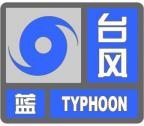 出现下列情形时，发布台风蓝色预警信号：——预计未来24小时内可能或者已经受台风影响，沿海或者陆地平均风力达6级以上，或者阵风8级以上并可能持续。（2）台风黄色预警信号。图标：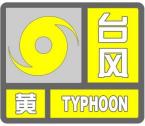 出现下列情形时，发布台风黄色预警信号：——预计未来24小时内可能或者已经受台风影响，沿海或者陆地平均风力达8级以上，或者阵风10级以上并可能持续。（3）台风橙色预警信号。图标：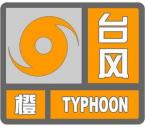 出现下列情形时，发布台风橙色预警信号：——预计未来12小时内可能或者已经受台风影响，沿海或者陆地平均风力达10级以上，或者阵风12级以上并可能持续。（4）台风红色预警信号。图标：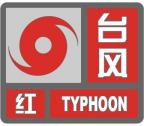 出现下列情形时，发布台风红色预警信号。——预计未来6小时内可能或者已经受台风影响，沿海或者陆地平均风力达12级以上，或者阵风达14级以上并可能持续。（二）暴雨（1）暴雨蓝色预警信号。图标：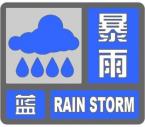 出现下列情形之一时，发布暴雨蓝色预警信号：——预计未来1小时内降雨量将达30毫米以上，或者已达30毫米以上且降雨可能持续。——预计未来6小时内降雨量将达50毫米以上，或者已达50毫米以上且降雨可能持续。——预计未来24小时内降雨量将达70毫米以上，或者已达70毫米以上且降雨可能持续。（2）暴雨黄色预警信号。图标：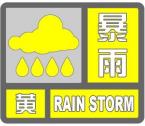 出现下列情形之一时，发布暴雨黄色预警信号：——预计未来1小时内降雨量将达50毫米以上，或者已达50毫米以上且降雨可能持续。——预计未来6小时内降雨量将达70毫米以上，或者已达70毫米以上且降雨可能持续。——预计未来24小时内降雨量将达100毫米以上，或者已达100毫米以上且降雨可能持续。（3）暴雨橙色预警信号。图标：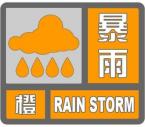 出现下列情形之一时，发布暴雨橙色预警信号：——预计未来1小时内降雨量将达70毫米以上，或者已达70毫米以上且降雨可能持续。——预计未来6小时内降雨量将达100毫米以上，或者已达100毫米以上且降雨可能持续。——预计未来24小时内降雨量将达150毫米以上，或者已达150毫米以上且降雨可能持续。（4）暴雨红色预警信号。图标：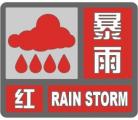 出现下列情形之一时，发布暴雨红色预警信号：——预计未来1小时内降雨量将达100毫米以上，或者已达100毫米以上且降雨可能持续。——预计未来6小时内降雨量将达150毫米以上，或者已达150毫米以上且降雨可能持续。——预计未来24小时内降雨量将达200毫米以上，或者已达200毫米以上且降雨可能持续。（三）暴雪（1）暴雪蓝色预警信号。图标：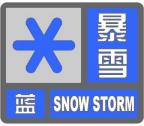 出现下列情形时，发布暴雪蓝色预警信号：——预计未来12小时内降雪量将达4毫米以上，或者已达4毫米以上且降雪持续，可能对交通或者农业有影响。（2）暴雪黄色预警信号。图标：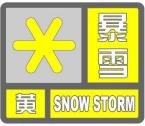 出现下列情形时，发布暴雪黄色预警信号：——预计未来12小时内降雪量将达6毫米以上，或者已达6毫米以上且降雪持续，可能对交通或者农业有影响。（3）暴雪橙色预警信号。图标：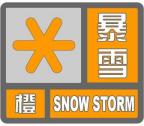 出现下列情形时，发布暴雪橙色预警信号：——预计未来6小时内降雪量将达10毫米以上，或者已达10毫米以上且降雪持续，可能或者已经对交通或者农业有较大影响。（4）暴雪红色预警信号。图标：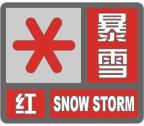 出现下列情形时，发布暴雪红色预警信号：——预计未来6小时内降雪量将达15毫米以上，或者已达15毫米以上且降雪持续，可能或者已经对交通或者农业有较大影响。（四）寒潮（1）寒潮蓝色预警信号。图标：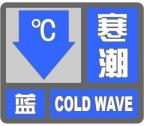 出现下列情形时，发布寒潮蓝色预警信号：——预计未来48小时内最低气温将要下降8℃以上，最低气温小于等于4℃，陆地平均风力可达5级以上；或者气温已经下降8℃以上，最低气温小于等于4℃，平均风力达5级以上，并可能持续。（2）寒潮黄色预警信号。图标：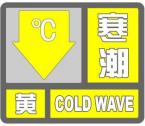 出现下列情形时，发布寒潮黄色预警信号：——预计未来24小时内最低气温将要下降10℃以上，最低气温小于等于4℃，陆地平均风力可达6级以上；或者气温已经下降10℃以上，最低气温小于等于4℃，平均风力达6级以上，并可能持续。（3）寒潮橙色预警信号。图标：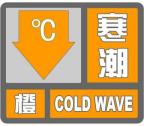 出现下列情形时，发布寒潮橙色预警信号：——预计未来24小时内最低气温将要下降12℃以上，最低气温小于等于0℃，陆地平均风力可达6级以上；或者气温已经下降12℃以上，最低气温小于等于0℃，平均风力达6级以上，并可能持续。（4）寒潮红色预警信号。图标：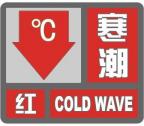 出现下列情形时，发布寒潮红色预警信号：——预计未来24小时内最低气温将要下降16℃以上，最低气温小于等于0℃，陆地平均风力可达6级以上；或者气温已经下降16℃以上，最低气温小于等于0℃，平均风力达6级以上，并可能持续。（五）陆地大风（1）陆地大风蓝色预警信号。图标：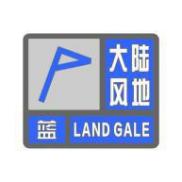 出现下列情形时，发布陆地大风蓝色预警信号：——预计未来24小时内可能受大风影响，平均风力可达6级以上，或者阵风7级以上；或者已经受大风影响，平均风力为6～7级，或者阵风7～8级并可能持续（2）陆地大风黄色预警信号。图标：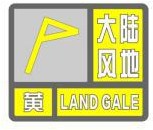 出现下列情形时，发布陆地大风黄色预警信号：——预计未来12小时内可能受大风影响，平均风力可达8级以上，或者阵风9级以上；或者已经受大风影响，平均风力为8～9级，或者阵风9～10级并可能持续。（3）陆地大风橙色预警信号。图标：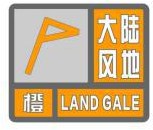 出现下列情形时，发布陆地大风橙色预警信号：——预计未来6小时内可能受大风影响，平均风力可达10级以上，或者阵风11级以上；或者已经受大风影响，平均风力为10～11级，或者阵风11～12级并可能持续。（4）陆地大风红色预警信号。图标：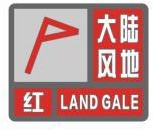 出现下列情形时，发布陆地大风红色预警信号：——预计未来6小时内可能受大风影响，平均风力可达12级以上，或者阵风13级以上；或者已经受大风影响，平均风力为12级以上，或者阵风13级以上并可能持续。（六）海上大风（1）海上大风蓝色预警信号。图标：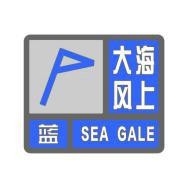 出现下列情形时，发布海上大风蓝色预警信号：——预计未来24小时内可能受大风影响，平均风力可达7级以上，或者阵风8级以上；或者已经受大风影响，平均风力为7级或者阵风8级并可能持续。（2）海上大风黄色预警信号。图标：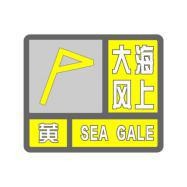 出现下列情形时，发布海上大风黄色预警信号：——预计未来12小时内可能受大风影响，平均风力可达8级以上，或者阵风9级以上；或者已经受大风影响，平均风力为8～9级，或者阵风9～10级并可能持续。（3）海上大风橙色预警信号。图标：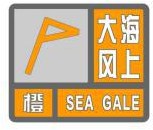 出现下列情形时，发布海上大风橙色预警信号：——预计未来6小时内可能受大风影响，平均风力可达10级以上，或者阵风11级以上；或者已经受大风影响，平均风力为10～11级，或者阵风11～12级并可能持续。（4）海上大风红色预警信号。图标：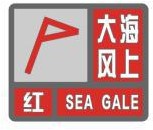 出现下列情形时，发布海上大风红色预警信号：——预计未来6小时内可能受大风影响，平均风力可达12级以上，或者阵风13级以上；或者已经受大风影响，平均风力为12级以上，或者阵风13级以上并可能持续。（七）沙尘暴（1）沙尘暴黄色预警信号。图标：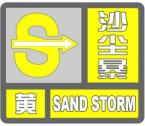 出现下列情形时，发布沙尘暴黄色预警信号：——预计未来12小时内可能出现沙尘暴天气（能见度小于1000米），或者已经出现沙尘暴天气并可能持续。（2）沙尘暴橙色预警信号。图标：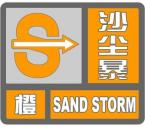 出现下列情形时，发布沙尘暴橙色预警信号：——预计未来6小时内可能出现强沙尘暴天气（能见度小于500米），或者已经出现强沙尘暴天气并可能持续。（3）沙尘暴红色预警信号。图标：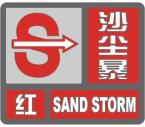 出现下列情形时，发布沙尘暴红色预警信号：——预计未来6小时内可能出现特强沙尘暴天气（能见度小于50米），或者已经出现特强沙尘暴天气并可能持续。（八）高温（1）高温黄色预警信号。图标：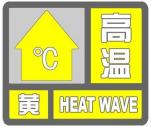 出现下列情形时，发布高温黄色预警信号：——预计未来连3天日最高气温将在35℃以上。（2）高温橙色预警信号。图标：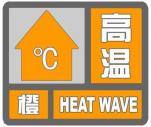 出现下列情形时，发布高温橙色预警信号：——预计未来24小时内最高气温将升至37℃以上。（3）高温红色预警信号。图标：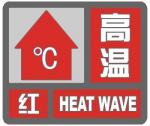 出现下列情形时，发布高温红色预警信号：——预计未来24小时内最高气温将升至40℃以上。（九）干旱（1）干旱橙色预警信号。图标：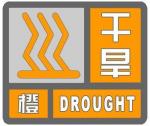 出现下列情形时，发布干旱橙色预警信号：——预计未来7天3个以上开发区、街镇综合气象干旱指数达到重旱(气象干旱为25～50年一遇)，或者有40%以上的农作物受旱。（2）干旱红色预警信号。图标：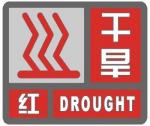 出现下列情形时，发布干旱红色预警信号：——预计未来7天3个以上开发区、街镇综合气象干旱指数达到特旱(气象干旱为50年以上一遇)，或者有60%以上的农作物受旱。（十）雷电（1）雷电黄色预警信号。图标：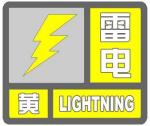 出现下列情形时，发布雷电黄色预警信号：——预计未来6小时内可能发生雷电活动，可能会造成雷电灾害事故。（2）雷电橙色预警信号。图标：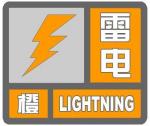 出现下列情形时，发布雷电橙色预警信号：——预计未来2小时内发生雷电活动的可能性很大，或者已经受雷电活动影响，并可能持续，出现雷电灾害事故的可能性比较大。（3）雷电红色预警信号。图标：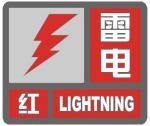 出现下列情形时，发布雷电红色预警信号：——预计未来2小时内发生雷电活动的可能性非常大，或者已经有强烈的雷电活动发生，并可能持续，出现雷电灾害事故的可能性非常大。（十一）雷雨大风（1）雷雨大风蓝色预警信号。图标：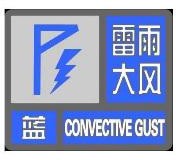 出现下列情形时，发布雷雨大风蓝色预警信号：——预计未来6小时内将受雷雨大风影响，阵风可达6级以上并有雷电活动，可能伴有短时强降水、小冰雹；或者已经受雷雨大风影响，阵风已达6-7级并有雷电活动，且可能持续。（2）雷雨大风黄色预警信号。图标：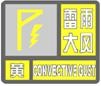 出现下列情形时，发布雷雨大风黄色预警信号：——预计未来6小时内将受雷雨大风影响，阵风可达8级以上并有雷电活动，可能伴有短时强降水、小冰雹；或者已经受雷雨大风影响，阵风已达8-9级并有雷电活动，且可能持续。（3）雷雨大风橙色预警信号。图标：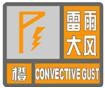 出现下列情形时，发布雷雨大风橙色预警信号：——预计未来2小时内将受雷雨大风影响，阵风可达10级以上并有强雷电活动，可能伴有短时强降水、冰雹；或者已经受雷雨大风影响，阵风已达10-11级并有强雷电活动，且可能持续。（4）雷雨大风红色预警信号。图标：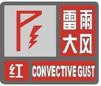 出现下列情形时，发布雷雨大风红色预警信号：——预计未来2小时内将受雷雨大风影响，阵风可达12级以上并有强雷电活动，可能伴有短时强降水、冰雹；或者已经受雷雨大风影响，阵风已达12级以上并有强雷电活动，且可能持续。（十二）冰雹（1）冰雹橙色预警信号。图标：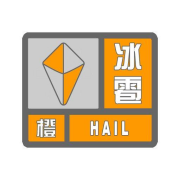 出现下列情形时，发布冰雹橙色预警信号：——预计未来6小时内可能出现冰雹天气，并可能造成雹灾。（2）冰雹红色预警信号。图标：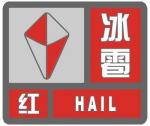 出现下列情形时，发布冰雹红色预警信号：——预计未来2小时内出现冰雹的可能性极大，并可能造成重雹灾。（十三）霜冻（1）霜冻蓝色预警信号。图标：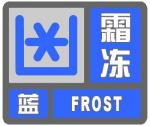 出现下列情形时，发布霜冻蓝色预警信号：——预计未来48小时内地面最低温度将要降到0℃以下，对农业将产生影响，或者已经降到0℃以下，对农业已经产生影响，并可能持续。（2）霜冻黄色预警信号。图标：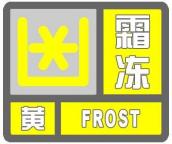 出现下列情形时，发布霜冻黄色预警信号——预计未来24小时内地面最低温度将要降到－3℃以下，对农业将产生严重影响，或者已经降到－3℃以下，对农业已经产生严重影响，并可能持续。（3）霜冻橙色预警信号。图标：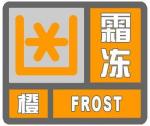 出现下列情形时，发布霜冻橙色预警信号：——预计未来24小时内地面最低温度将要下降到－5℃以下，对农业将产生严重影响，或者已经降到－5℃以下，对农业已经产生严重影响，并将持续。（十四）大雾（1）大雾黄色预警信号。图标：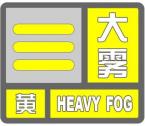 出现下列情形时，发布大雾黄色预警信号：——预计未来12小时内可能出现能见度小于500米的雾，或者已经出现能见度小于500米、大于等于200米的雾并将持续。（2）大雾橙色预警信号。图标：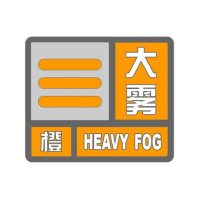 出现下列情形时，发布大雾橙色预警信号：——预计未来6小时内可能出现能见度小于200米的雾，或者已经出现能见度小于200米、大于等于50米的雾并将持续。（3）大雾红色预警信号。图标：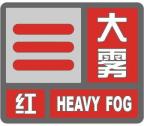 出现下列情形时，发布大雾红色预警信号：——预计未来2小时内可能出现能见度小于50米的雾，或者已经出现能见度小于50米的雾并将持续。（十五）霾（1）霾黄色预警信号。图标：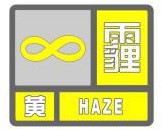 出现下列情形之一时，发布霾黄色预警信号：——预计未来24小时内可能出现能见度小于3000米且相对湿度小于80%的霾并将持续，或实况已出现能见度小于3000米且相对湿度小于80%的霾并可能持续；——预计未来24小时内可能出现能见度小于3000米且相对湿度大于等于80%、PM2.5浓度大于115微克/立方米且小于等于150微克/立方米的霾并将持续，或实况已出现能见度小于3000米且相对湿度大于等于80%、PM2.5浓度大于115微克/立方米且小于等于150微克/立方米的霾并可能持续；——预计未来24小时内可能出现能见度小于5000米PM2.5浓度大于150微克/立方米且小于等于250微克/立方米的霾并将持续，或实况已出现能见度小于5000米PM2.5浓度大于150微克/立方米且小于等于250微克/立方米的霾并可能持续。（2）霾橙色预警信号。图标：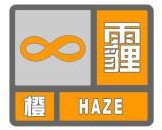 出现下列情形之一时，发布霾橙色预警信号：——预计未来24小时内可能出现能见度小于2000米且相对湿度小于80%的霾并将持续，或实况已出现能见度小于2000米且相对湿度小于80%的霾并可能持续；——预计未来24小时内可能出现能见度小于2000米且相对湿度大于等于80%、PM2.5浓度大于150微克/立方米且小于等于250微克/立方米的霾并将持续，或实况已出现能见度小于2000米且相对湿度大于等于80%、PM2.5浓度大于150微克/立方米且小于等于250微克/立方米的霾并可能持续；——预计未来24小时内可能出现能见度小于5000米PM2.5浓度大于250微克/立方米且小于等于500微克/立方米的霾并将持续，或实况已出现能见度小于5000米PM2.5浓度大于250微克/立方米且小于等于500微克/立方米的霾并可能持续。（3）霾红色预警信号。图标：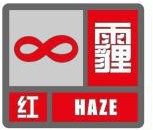 出现下列情形之一时，发布霾红色预警信号：——预计未来24小时内可能出现能见度小于1000米且相对湿度小于80%的霾并将持续，或实况已出现能见度小于1000米且相对湿度小于80%的霾并可能持续；——预计未来24小时内可能出现能见度小于1000米且相对湿度大于等于80%、PM2.5浓度大于250微克/立方米且小于等于500微克/立方米的霾并将持续，或实况已出现能见度小于1000米且相对湿度大于等于80%，PM2.5浓度大于250微克/立方米且小于等于500微克/立方米的霾并可能持续；——预计未来24小时内可能出现能见度小于5000米PM2.5浓度大于500微克/立方米的霾并将持续，或实况已出现能见度小于5000米PM2.5浓度大于500微克/立方米的霾并可能持续。（十六）道路结冰（1）道路结冰黄色预警信号。图标：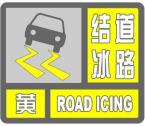 出现下列情形时，发布道路结冰黄色预警信号：——路表温度低于0℃，出现降水12小时内可能出现对交通有影响的道路结冰。（2）道路结冰橙色预警信号。图标：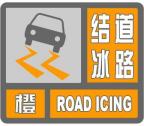 出现下列情形时，发布道路结冰橙色预警信号：——路表温度低于0℃，出现降水，6小时内可能出现对交通有较大影响的道路结冰。（3）道路结冰红色预警信号。图标：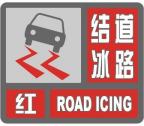 出现下列情形时，发布道路结冰红色预警信号：——路表温度低于0℃，出现降水，2小时内可能或已经出现对交通有很大影响的道路结冰。各类气象灾害预警信号分级统计表附件2气象灾害预警信号与应急响应级别对应参照表附件3气象灾害分灾种响应一、台风二、海上大风三、陆上大风四、暴雨五、暴雪、霜冻、道路结冰六、寒潮七、沙尘暴八、高温九、干旱十、雷电、雷雨大风、冰雹十一、大雾、雾霾台风暴雨暴雪寒潮陆地大风海上大风沙尘暴高温干旱雷电雷雨大风冰雹霜冻大雾霾道路结冰一级预警信号红红红红红红红红红红红红红红红二级预警信号橙橙橙橙橙橙橙橙橙橙橙橙橙橙橙橙三级预警信号黄黄黄黄黄黄黄黄黄黄黄黄黄黄四级预警信号蓝蓝蓝蓝蓝蓝蓝蓝气象灾害台风台风台风暴雨暴雨暴雨暴雪暴雪暴雪寒潮寒潮寒潮陆地大风陆地大风陆地大风海上大风海上大风海上大风沙尘暴沙尘暴沙尘暴高温干旱干旱雷电雷雨大风冰雹霜冻大雾大雾大雾霾道路结冰道路结冰道路结冰预警信号级别红橙黄蓝红橙黄蓝红橙黄蓝红橙黄蓝红橙黄蓝红橙黄蓝红橙黄红橙黄红橙红橙黄红橙黄蓝红橙橙黄蓝红橙黄红橙黄红橙黄响应等级ⅠⅡⅢⅠⅡⅢⅠⅡⅢⅠⅡⅢⅠⅡⅢⅠⅡⅢⅠⅡⅢⅢⅠⅡⅢⅢⅢⅢⅠⅡⅢⅢⅠⅡⅢ是否自动响应\\是\\是\\是\\是\\是\\是\\是是\\是是是是\\是是\\是部门应急响应应急局1.及时转发台风预警信号及相关防御部署措施，并推动各部门快速有效落实；2.督促监管范围内工贸、危化等企业做好台风防御工作；3.做好灾情统计和灾情信息上报，指导受灾人员生活救助保障。规建局1.督促区域建筑工地做好设备及设施加固，适时停止特殊作业；2.督促交通运营单位做好防风准备，必要时暂停交通运营、妥善安置滞留旅客。城环局1.根据台风所引发的海上风暴增水情况，协同做好风暴潮防御工作；2.根据台风所引发的强降水情况，做好防洪调度和排水工作；3.负责保障供水、燃气、供热等市政公用基础设施的正常运行。文教局1.根据防御指引，提示、通知幼儿园和中小学做好停课准备；2.督促指导文化、教育、体育、旅游等单位落实防范准备。临港综合办督促指导临港码头企业加固有关设施，协调大沽口海事局采取安全防范措施，维护船舶通航秩序；牵头做好临港区域岸线综治检查。社发局1.负责组织对大型户外广告牌等高空构筑物防风安全进行监督检查；2.督促有关单位加固门窗、围板、棚架、临时建筑物等。发改局1.督促电力公司强化电力设施和电网运行监控，及时排除危险、排查故障；2.督促协调各通信运营商切实做好灾害性天气通信保障。其他部门1.各部门加强行业领域内的安全检查，指导相关单位人员尽量避免或停止露天集体活动，落实行业监管责任；2.相关应急处置部门和抢险单位随时准备启动抢险应急方案；3.有关部门按照有关规定进行灾情信息收集及评估工作。部门应急响应应急管理局1.及时转发海上大风预警信号及相关防御部署措施，并推动各部门快速有效落实；2.督促监管范围内工贸、危化企业做好气象灾害防御工作。临港综合办1.督促指导临港码头企业加固有关设施，适时停止特殊作业；2.协调大沽口海事局采取安全防范措施，维护船舶通航秩序；3.牵头做好临港区域岸线综治检查。城环局1.根据大风所引发的海上风暴增水情况，协同做好风暴潮防御工作；2.督促市政工程、园林绿化等行业领域单位做好防范准备。规建局1.督促区域近海建筑工地做好设备及设施加固，适时停止特殊作业；2.督促交通运营单位做好防风准备，必要时暂停交通运营、妥善安置滞留旅客。其他部门1.相关应急处置部门和抢险单位随时准备启动抢险应急方案；2.有关部门按照有关规定进行灾情信息收集及评估工作。部门应急响应应急局1.及时转发陆上大风预警信号及相关防御部署措施，并推动各部门快速有效落实；2.督促监管范围内工贸、危化企业做好气象灾害防御工作；3.指导开展区域森林防灭火工作。规建局1.督促区域建筑工地做好设备及设施加固，适时停止特殊作业；2.督促交通运营单位做好防风准备，必要时暂停交通运营、妥善安置滞留旅客。城环局采取措施、巡查、加固城市市政公用基础设施；负责其管理范围内的城市公园、绿地、景观、生态绿廊等园林绿化防火和火灾应对工作；3.督促对城市行道树中可能倒伏折断的树木进行加固清理。社发局1.负责组织对大型户外广告牌等高空构筑物防风安全进行监督检查；2.督促有关单位加固门窗、围板、棚架、临时建筑物等；3.督促指导居民社区、养老院和医院等做好防风准备。文教局1.根据防御指引，提示、通知幼儿园和中小学做好停课准备；避免在突发大风时段上学、放学；2.督促指导文化、教育、体育、旅游等单位落实防范准备。发改局1.督促电力公司强化电力设施和电网运行监控，及时排除危险、排查故障；2.督促协调各通信运营商切实做好灾害性天气通信保障。其他部门1.相关应急处置部门和抢险单位随时准备启动抢险应急方案。2.有关部门按照有关规定进行灾情信息收集及评估工作。部门应急响应应急局1.及时转发暴雨预警信号及相关防御部署措施，并推动各部门快速有效落实；2.督促监管范围内工贸、危化企业做好气象灾害防御工作；3.做好灾情统计和灾情信息上报；4.配合做好受灾害威胁人员转移工作，指导受灾人员生活救助保障。城环局1.指导全区排水除涝工作，负责组织各排水单位采取防积水和紧急排水措施，落实低洼、易受淹地区的强排措施，排水泵站按暴雨模式运行，全力开车排水；2.组织排水系统人密切关注排水设施运行情况，保证排水安全；不间断做好管网疏排工作；3.负责保障供水、燃气、供热等市政公用基础设施的正常运行。规建局1.督促建筑工地储备防汛物资、器材，监督建筑施工单位适时停止室外作业，切断无关电源；2.组织开展危陋房屋汛期安全保障工作；3.负责受损公路设施恢复，调度抢险救灾车辆运送抢险物资；4.联系交警做好易积水地区的交通引导或管制。文教局1.根据防御指引，提示、通知幼儿园和中小学做好停课准备；避免在暴雨时段上学、放学；2.督促指导文化、教育、体育、旅游等单位落实防范准备。社发局1.督促指导居民社区、养老院和医院等做好防范准备；2.组织做好气象灾害期间人员转移安置和社区居民生活保障工作。临港综合办1.督促临港码头企业落实气象灾害防御工作；2.负责临港区域岸线排查工作。其他部门1.各部门加强本责任范围内的检查，指导各单位人员及社会人员避免室外活动，落实责任范围内企事业单位的防汛措施；2.有关部门按照有关规定进行灾情信息收集及评估工作。部门应急响应应急局1.及时转发暴雪、霜冻、道路结冰预警信号及相关防御部署措施，并推动各部门快速有效落实；2.督促监管范围内工贸、危化企业做好气象灾害防御工作；3.做好灾情统计和灾情信息上报。规建局1.加强危房检查，会同有关部门及时动员或组织撤离可能因雪压倒塌房屋内的人员；2.联系交警做好交通引导或管制。城环局根据积雪情况，及时组织力量或采取措施做好公路清扫和积雪融化工作；2.保障供热、城市道路桥梁等市政公用基础设施的正常运行，指导受损供热、供气等公共设施的抢修；3.指导供水企业做好设施防冻工作；交警大队1.加强交通秩序维护，注意指挥、疏导行驶车辆；2.必要时对易发生交通事故的结冰路段进行管制。其他部门1.各部门加强本责任范围内的检查，指导各单位人员及社会人员避免室外活动，落实责任范围内企事业单位的防汛措施；2.有关部门按照有关规定进行灾情信息收集及评估工作。部门应急响应应急局1.及时转发寒潮预警信号及相关防御部署措施，并推动各部门快速有效落实；2.督促监管范围内工贸、危化企业做好气象灾害防御工作；城环局1.负责组织有关单位保障供水、供气、供热等市政公用设施的正常运行；2.对城市绿化等采取防寒措施。社发局1.加强灾情监测、预警和低温寒潮相关疾病防治知识宣传教育，并组织医疗系统做好伤员救治工作；2.督促指导居民社区、养老院和医院等做好防范准备。其他部门1.加强本部门责任范围内的检查，指导各单位人员及社会人员避免室外活动，落实责任范围内企事业单位的冰冻、寒潮防范措施；2.相关部门加强宣传、信息发布，随时准备启动抢险应急方案。部门应急响应应急局1.及时转发沙尘暴预警信号及相关防御部署措施，并推动各部门快速有效落实；2.督促监管范围内工贸、危化企业做好气象灾害防御工作。规建局1.采取应急措施，保证沙尘暴天气状况下的运输安全；2.指导督促建筑施工单位适时停止特殊作业。城环局1.加强对沙尘暴发生时大气环境质量状况监测及动态趋势分析，落实各项防御措施。其他部门1.各部门加强本责任范围内的检查，指导各单位人员及社会人员避免室外活动；2.相关部门加强宣传、信息发布，随时准备启动抢险应急方案。部门应急响应应急局1.及时转发高温预警信号及相关防御部署措施，并推动各部门快速有效落实；2.督促监管范围内工贸、危化企业做好气象灾害防御工作；发改局1.注意高温期间的电力调配及相关措施落实，保证居民和重要电力用户用电，制定高峰电力保障方案和应急预案；2.负责对接电力公司强化电力设备巡查、养护，及时排查电力故障。规建局1.提醒、督促施工单位做好户外和高温作业人员的防暑工作，必要时调整作息时间，或采取停止作业措施；2.联系交警做好交通安全管理工作，提醒车辆减速，预防和减少道路交通事故。城环局1.做好用水安排，协调上游水源，保证群众生活生产用水。其他部门1.各部门加强本责任范围内的检查，指导各单位人员及社会人员避免室外活动，落实责任范围内企事业单位的高温防范措施；2.相关部门加强宣传、信息发布，随时准备启动抢险应急方案。部门应急响应应急局1.及时转发干旱预警信号及相关防御部署措施，并推动各部门快速有效落实；2.做好灾情统计和灾情信息上报。社发局1.防范和应对旱灾导致的饮用水卫生安全问题，所引发的突发公共卫生事件。城环局1.协调供水单位保障供水，优先保障城市居民生活用水及学校，幼儿园供水。其他部门1.相关部门加强宣传、信息发布，随时准备启动应急方案。部门应急响应应急局1.及时转发雷电、雷雨大风、冰雹预警信号及相关防御部署措施，并推动各部门快速有效落实；2.督促监管范围内工贸、危化企业做好气象灾害防御工作；3.做好灾情统计和灾情信息上报。规建局1.指导督促对建筑工地设施、设备、在建项目采取加固措施，强化行业领域安全监管，适时停止高空作业；2.督促交通运营单位做好防风准备，必要时暂停交通运营、妥善安置滞留旅客。城环局1.负责组织指导行道树的防风修枝，及时清理影响交通的树木；2.负责保障供水、排水等市政公用基础设施的正常运行；3.根据降水情况，做好排水工作。社发局1.负责组织对大型户外广告牌等高空构筑物防风安全进行监督检查；2.督促指导居民社区、养老院和医院等做好防范准备。发改局1.负责对接电力公司加强电力设施检查和电网运营监控，及时排除危险、排查故障；2.对接各通信公司，切实做好应急通信保障。其他部门1.相关应急处置部门和抢险单位随时准备启动抢险应急方案；2.有关部门按照有关规定进行灾情信息收集及评估工作。部门应急响应应急局1.及时转发大雾、雾霾预警信号及相关防御部署措施，并推动各部门快速有效落实；2.督促监管范围内工贸、危化企业做好气象灾害防御工作；城环局1.加强环境监测，根据环境监测和预报，采取相应措施。规建局1.监督施工单位户外作业人员进行呼吸防护，指导督促施工单位适时停止高空作业；2.负责联系交警部门，加强交通运输秩序维护。发改局1.协调电力部门加强电力设施检查和电网运营监控，及时排除线路污闪故障。其他部门1.相关部门加强宣传、信息发布，随时准备启动抢险应急方案。